Prosess og kriterier for gruppeinndeling 	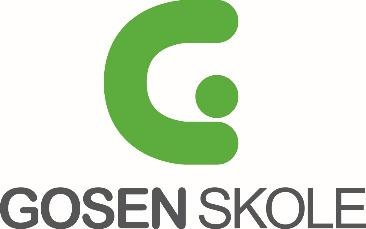 MålSikre alle ungdommene en forutsigbar og god overgang til Gosen skole.  Etablere klasser med et godt læringsmiljø Elevens beste sosialt og faglig skal legges til grunn, og være utgangspunkt for gruppeinndelingen. Kriterier for gruppeinndelingendet utarbeides en god fordeling i forhold til: SosialkompetanseFaglig kompetanse At alle elevene arbeider godt sammen med noen i gruppenlik kjønnsfordeling i den grad det er muligAnsatte som er involvert i gruppesammensetningen skal se til at Foresatte og elever får informasjon  om: Kriteriene for gruppeinndeling, og at gruppeinndelingen foretas av lærerne som kjenner eleven godt.  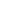 Elevene skal ikke prioriter eller ønske  hvem de ønsker å gå sammen med.  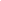 Klassene settes sammen for å få til et best mulig  klassemiljø, som er viktig for læring.    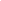 Hver barneskole deler sine klasser inn i fire mindre grupper ut fra kriteriene i pkt 1. Nytt: De skolene som har under 30 elever kan dele elevene i tre grupper. Når forslaget til grupper er ferdig sendes navnene på elevene (etternavn og fornavn) elektronisk til  Gosen skole innen 1.mai Gosen skole v/ rektor, avdelingsleder nye 8.trinn og sosialpedagogisk rådgiver setter, i samarbeid med lærere og avdelingsledere ved barneskolene, sammen en klassesammensetting til fire klasser etter kriteriene som er nevnt i pkt. 1. De lærerne som har vært involvert i utarbeiding av gruppene deltar på dette møtet.  